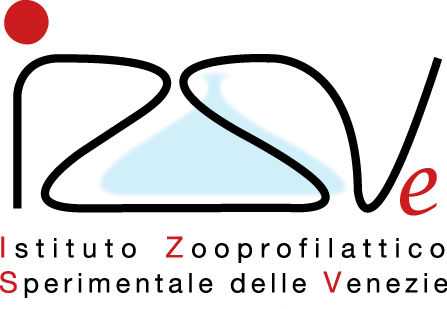 ATTESTATO DI AVVENUTO SOPRALLUOGOPROCEDURA NEGOZIATA DI IMPORTO INFERIORE ALLE SOGLIE COMUNITARIE MEDIANTE RICORSO ALLA PIATTAFORMA E-PROCUREMENT PER L’AGGIUDICAZIONE DELLA FORNITURA DI CELLE FRIGO E DI CONGELAMENTO DI DURATA QUINQUENNALE PER LA SCT5 TRENTO DELL’I.Z.S.VE.Numero di Gara: 7382702C.I.G.: 78482851ABIn data odierna, alla presenza del personale indicato in calce in rappresentanza dell’Istituto Zooprofilattico Sperimentale delle Venezie (di seguito “Istituto”), il sottoscritto. ________________________ dell’operatore economico ______________________________, Partita IVA _________________________ATTESTA e DICHIARAdi essersi recato presso i locali e le pertinenze interessate dall’acquisizione oggetto della procedura in parola in conformità a quanto previsto nella lex specialis di gara e di aver preso visione degli stessi, nonché  di aver acquisito i necessari elementi per la formulazione dell'offerta relativi, in particolare, all'accessibilità, allo stato ed alle dimensioni reali del luogo ed alle condizioni degli impianti, ove rilevanti nella fornitura di specie. Si allega copia fronte retro di un documento di identità in corso di validità.(Luogo) _________________(Data) lì __________________FirmePer l’Istituto _________________________________Per l’operatore economico ___________________________________LINEE GUIDA PER I SOPRALLUOGHI PREVENTIVI IN CORSO DI GARAi sopralluoghi devono sempre essere fissati a congrua distanza temporale uno dall’altro onde evitare il rischio che le ditte invitate si possano incrociare, rivelando i potenziali partecipanti alla gara e violandone la segretezza;in corso di sopralluogo possono essere formulate verbalmente dalle ditte esclusivamente richieste di chiarimento di natura tecnica inerenti allo stato dei luoghi, dei locali e degli impianti oggetto di sopralluogo; a tali richieste l’incaricato di sopralluogo potrà dare riscontro verbalmente; al contrario, non possono essere formulate in corso di sopralluogo né devono trovare risposta alcuna eventuali quesiti relativi ai documenti di gara, sia tecnici che amministrativi; tali quesiti devono essere formulati per iscritto alla stazione appaltante con le modalità ed entro il termine a tal fine previsti nella lettera di invito ed agli stessi viene dare risposta mediante avviso pubblico sul sito Internet IZSVe;al termine del sopralluogo, dovrà essere sottoscritto dall’incaricato e dal personale della ditta in sopralluogo il relativo attestato, debitamente compilato (di cui al fac simile sopra); al termine dell’ultimo sopralluogo, il personale dell’IZSVe incaricato del sopralluogo dovrà provvedere a trasmettere gli originali degli attestati al referente dell’istruttoria al termine dei sopralluoghi a mani o a mezzo posta interna.